Star Maxi F1Напольный светильникТорше́рИнструкция по сборкеВнешний вид торшера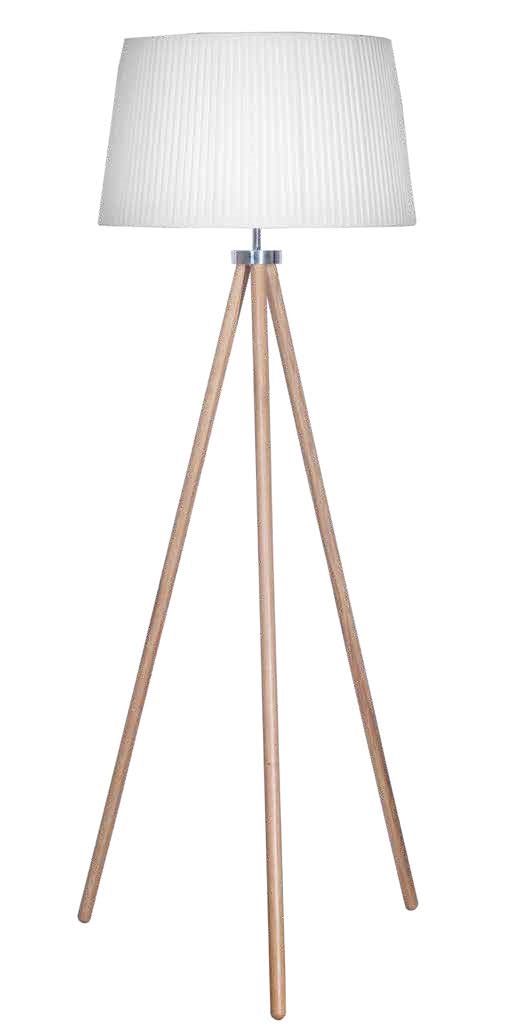 Торшер поставляется в разобранном виде и состоит из 4-х основных частей:- Подставка (ноги);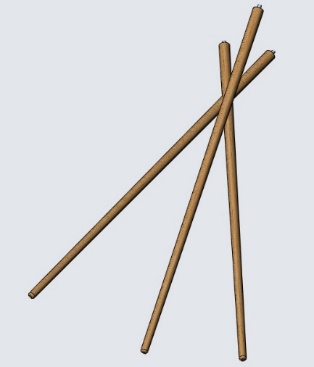 - Корпус торшера в сборе (Электрокабель с выключателем и вилкой условно не показан);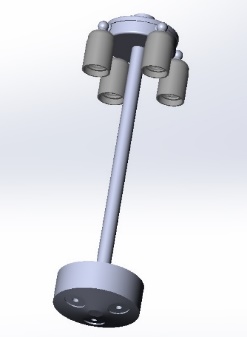 - Абажур в сборе. 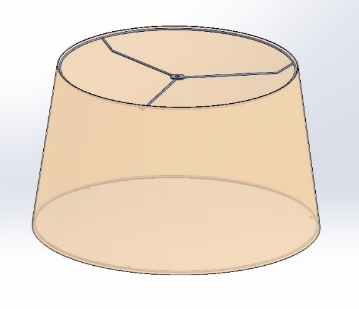 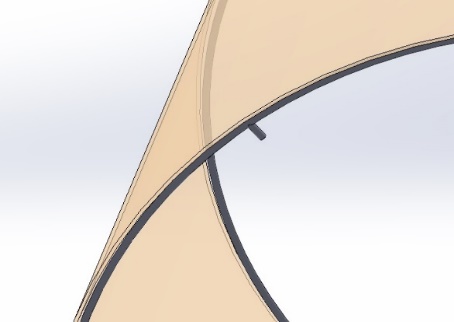 Втулки на нижнем металлическом кольце абажура- Акриловые рассеивали (нижний с большим отверстием в центре и верхний меньшего диаметра). 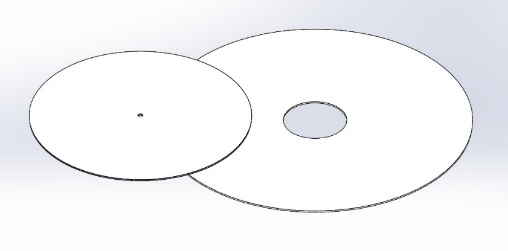 Сборка Светильника (Торшера)Снять (открутить) круглую гайку с корпуса светильника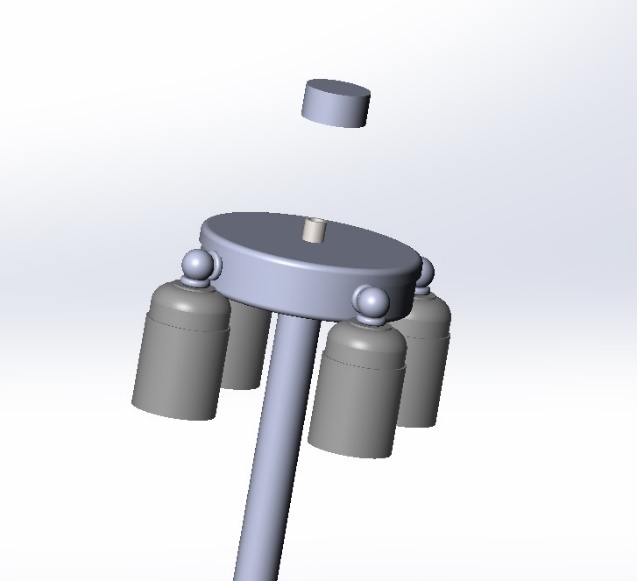 Установить абажур и верхний акриловый рассеиватель совместив отверстие в верхнем металлическом каркасе абажура с резьбовой втулкой корпуса светильника и закрепить абажур и верхний рассеиватель круглой гайкой 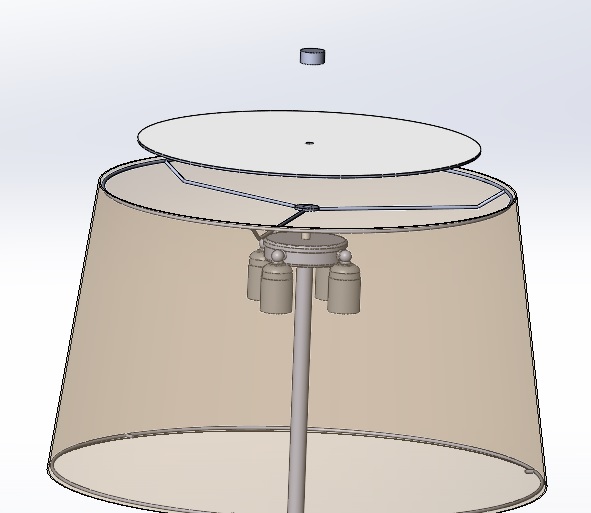 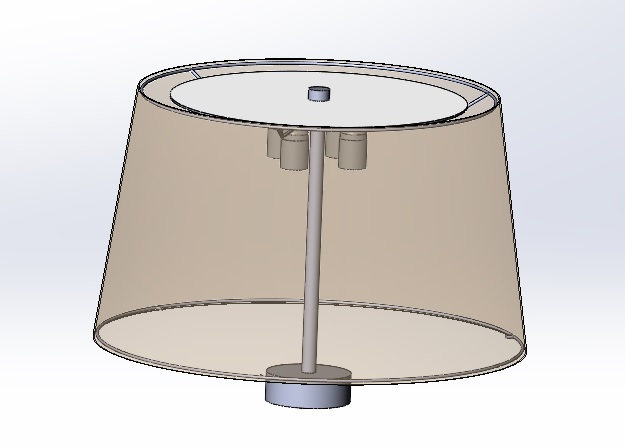 На этом этапе сборки рекомендуется первичная установка ламп в патроны светильника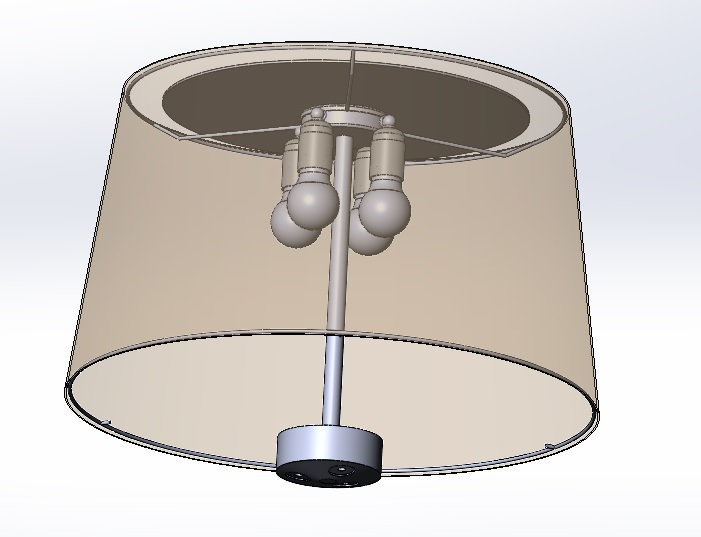 Установить Нижний акриловый рассеиватель на Абажур светильника. Акриловый рассеиватель уложить на втулки нижнего металлического каркаса абажура. 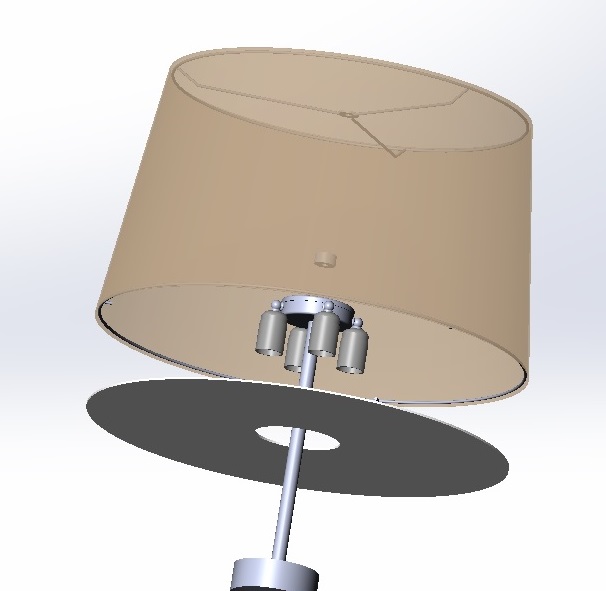 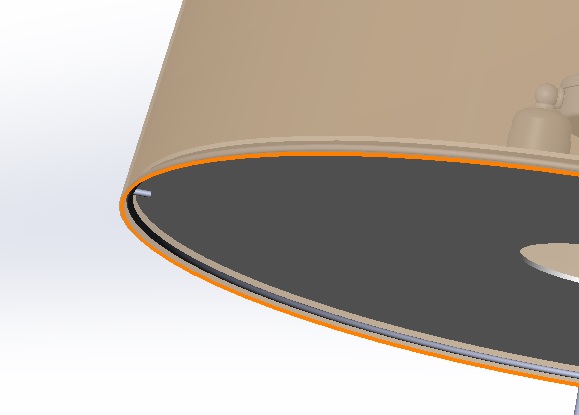 Установить ноги на корпус, для этого резьбовые втулки стоек (ног) светильника ввернуть в резьбовые отверстия стоек (ног)   и плотно притянуть стойки (ноги) к корпусу.   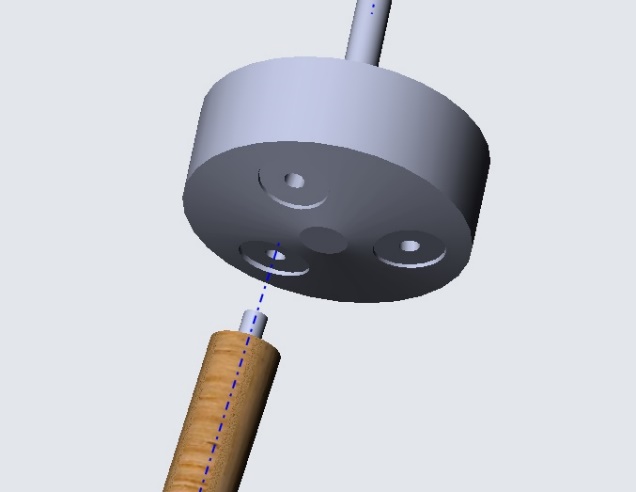 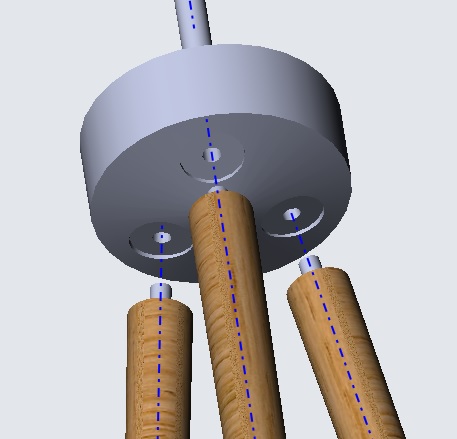 Установить светильник на ноги (в рабочее положение) Установить лампы в патроны светильника. Установка (Замена) ламп производиться сверху абажура. Для этого откручивается верхняя круглая гайка и снимается верхний рассеиватель. После установки ламп подключить вилку электрокабеля светильника к электросети. С помощью выключателя проверить работу светильника (торшера).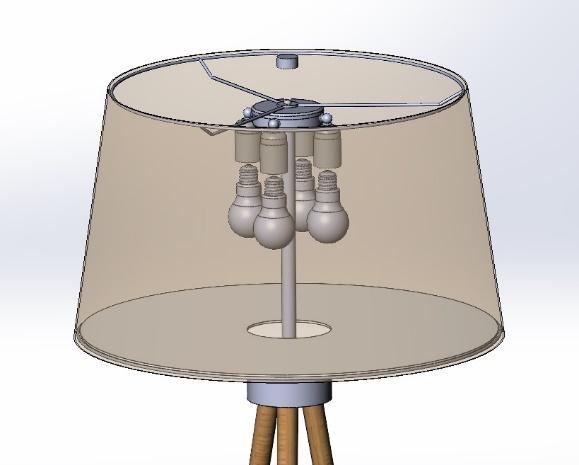 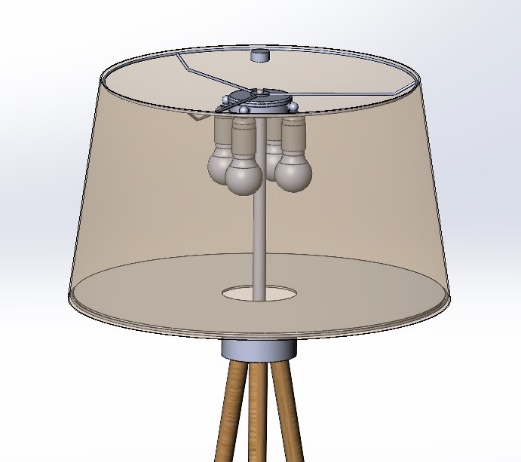 